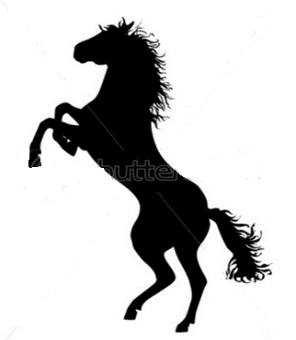 August 16, 2017Dear Parents / Guardians of Home Schooled Children,Child Find is a program of the Individuals with Disabilities Education Act 2004 (IDEA ’04).  This program requires states to locate, identify and evaluate all children with disabilities, aged birth through 21, who are in need of early intervention or special education services.Hackberry Elementary School District #3 will be having an informational meeting on September 13, 2017 from 3:30 – 4:00 p.m. to discuss any questions you may have about Child Find and a child with a disability.  The meeting will be held in the Board Room at Cedar Hills School, located at 9501 Nellie Drive, Kingman, AZ, 86401.  At the meeting, the following topics will be discussed:Evaluation informationTypes of services available in the event of determinationHow such services are fundedProtocol for decision-makingPlease feel free to contact the Special Education Department at Cedar Hills School if you have any questions concerning Child Find.Sincerely,Deb WarrenPrincipal